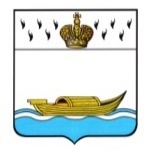 АДМИНИСТРАЦИЯВышневолоцкого городского округаПостановлениеот 24.11.2020                                                                                                   № 415г. Вышний ВолочекО внесении изменений в Реестр муниципальных маршрутов регулярных перевозок на территории муниципального образования Вышневолоцкий городской округ Тверской областиВ целях организации транспортного обслуживания населения, руководствуясь Федеральными законами от 06.10.2003 № 131-ФЗ «Об общих принципах организации местного самоуправления в Российской Федерации», от 13.07.2015 № 220-ФЗ «Об организации регулярных перевозок пассажиров и багажа автомобильным транспортом и городским наземным электрическим транспортом в Российской Федерации и о внесении изменений в отдельные законодательные акты Российской Федерации», Уставом Вышневолоцкого городского округа Тверской области, решением Думы Вышневолоцкого городского округа от 25.12.2019 № 116 «Об уполномоченном органе местного самоуправления Вышневолоцкого городского округа на осуществление функций по организации регулярных перевозок на территории муниципального образования Вышневолоцкий городской округ Тверской области», Администрация Вышневолоцкого городского округа постановляет:Внести в Реестр муниципальных маршрутов регулярных перевозок на территории муниципального образования Вышневолоцкий городской округ Тверской области, утвержденный постановлением Администрации Вышневолоцкого городского округа от 10.01.2020 № 2-1 «Об утверждении реестра муниципальных маршрутов регулярных перевозок на территории муниципального образования Вышневолоцкий городской округ Тверской области» (с изменениями от 21.09.2020 № 334-2), следующие изменения:исключить строки«»;строку«»изложить в следующей редакции:«».Настоящее постановление подлежит официальному опубликованию в газете «Вышневолоцкая правда» и размещению на официальном сайте муниципального образования Вышневолоцкий городской округ Тверской области в информационно-телекоммуникационной сети «Интернет». Контроль за исполнением настоящего постановления возложить на Заместителя Главы Администрации Вышневолоцкого городского округа Богданова С.Б.Настоящее постановление вступает в силу с 01.01.2021 года.Глава Вышневолоцкого городского округа                                         Н.П. Рощина263п19Вышний Волочек - ПодолВышний Волочек (привокзальная площадь) – пов на Леонтьево – ст. Леонтьево – пос. Солнечный – д. Леонтьево – д. Деревково – д. Старое Почвино – пов. на Новое Почвино – д. Валентиновка – Академическая Дача – Малый Городок – Новое  Котчище -  Старое Котчище – Подолул. Казанский проспект – А/д  «Москва – Санкт-Петербург»   (ул. Большая Садовая – ул. Ямская – ул. Ленинградская дамба)  -  А/д  о.п.  «Москва – Санкт-Петербург» - Гирино»А/д  о.п.  «Москва – Санкт-Петербург» - Гирино» - А/д  «Москва – Санкт-Петербург» (ул. Ленинградская дамба - ул. Ямская- ул. Большая Садовая –) - ул. Казанский проспект52,226,126,1Только в установленных остановочных пунктах по маршруту перевозкиРегулярные перевозки по регулируемым тарифамавтобусы  среднего  классаэкологический  класс – любойэксплуатации транспортных средств – не более 15 лет1 автобус среднего класса01.01.2020пригородное263в21Вышний Волочек - ВалентиновкаВышний Волочек (привокзальная площадь) – пов на Леонтьево – ст. Леонтьево – пос. Солнечный – д. Леонтьево – д. Деревково – д. Старое Почвино – пов. на Новое Почвино – д. Валентиновкаул. Казанский проспект – А/д  «Москва – Санкт-Петербург»   (ул. Большая Садовая – ул. Ямская – ул. Ленинградская дамба)  -  А/д  о.п.  «Москва – Санкт-Петербург» - Гирино»А/д  о.п.  «Москва – Санкт-Петербург» - Гирино» - А/д  «Москва – Санкт-Петербург» (ул. Ленинградская дамба – ул. Ямская -  ул. Большая Садовая) - ул. Казанский проспект38,819,419,4Только в установленных остановочных пунктах по маршруту перевозкиРегулярные перевозки по регулируемым тарифамавтобусы  среднего  классаэкологический  класс – любойэксплуатации транспортных средств – не более 15 лет1 автобус среднего класса01.01.2020пригородное251 к33Вышний Волочек - КоломноВышний Волочек (привокзальная площадь) – пов. на п. Красномайский –Завод «Красный Май» -  п.Дорки – д. Шилово – Бахмара – с. Коломноул. Казанский проспект - А/д М-10 «Москва – Санкт-Петербург» (ул. Большая Садовая – ул. Ямская – ул. Ленинградская Дамба) – ул. Кирова – ул. 1 Мая – ул. Кирова -  А/д М-10 «Москва – Санкт-Петербург»  - А/д о.п. «Коломно – Боровно – Тубосс»А/д о.п. «Коломно – Боровно – Тубосс»  - А/д М-10 «Москва – Санкт-Петербург»  -  ул. Кирова – ул. 1 Мая - ул. Кирова - А/д М-10 «Москва – Санкт-Петербург» (ул. Ленинградская Дамба - ул. Ямская - ул. Большая Садовая) - ул. Казанский проспект54,227,127,1Только в установленных остановочных пунктах по маршруту перевозкиРегулярные перевозки по регулируемым тарифамавтобусы   малого  классаэкологический  класс – любойэксплуатации транспортных средств – не более 15 лет1 автобус малого класса 01.01.2020пригородное251 к33Вышний Волочек - БахмараВышний Волочек (привокзальная площадь) – пов. на п. Красномайский –Завод «Красный Май» -  п.Дорки – д. Шилово – Бахмара ул. Казанский проспект - А/д М-10 «Москва – Санкт-Петербург» (ул. Большая Садовая – ул. Ямская – ул. Ленинградская Дамба) – ул. Кирова – ул. 1 Мая – ул. Кирова -  А/д М-10 «Москва – Санкт-Петербург»  А/д М-10 «Москва – Санкт-Петербург»  -  ул. Кирова – ул. 1 Мая - ул. Кирова - А/д М-10 «Москва – Санкт-Петербург» (ул. Ленинградская Дамба - ул. Ямская - ул. Большая Садовая) - ул. Казанский проспект42,421,221,2Только в установленных остановочных пунктах по маршруту перевозкиРегулярные перевозки по регулируемым тарифамавтобусы   малого  классаэкологический  класс – любойэксплуатации транспортных средств – не более 15 лет1 автобус малого класса 01.01.2020пригородное